Mrs. Frierman’s Schedule . . .Course Description:Virginia Teachers for Tomorrow II (VTfT II) is designed for high school seniors who have already taken the prerequisite Virginia Teachers for Tomorrow I class.  VTfT II is designed as a professional learning community of interns and is highly project-based and field experience intensive.  Students taking this course are required to have completed VTfT I, a grade point average or 2.7 or higher, and an excellent discipline record.Students will begin their internships in a middle or elementary school during the very first month of school, and will remain working with their cooperating teachers for the remainder of the school year. During their internships, they will complete self-directed projects each quarter. They will also maintain a weekly blog that documents their internship experience and prepare a digital portfolio throughout the course of the year. Additionally, students are expected to complete 10 hours of community service per quarter. At the end of the year, all seniors enrolled in the VTfT program have the option of competing for a Virginia Beach City Public Schools Contract.  The recipient of this contract is guaranteed a teaching position with the City of Virginia Beach Public Schools System once they have completed all of his or her college and Virginia state licensure requirements.Required Materials:3 Ring Binder divided appropriately based on internship placement
This needs to be used to maintain samples of lesson plans, unit plans, handouts used in units, internship documents (i.e., calendars, assignments guides, etc.), samples of students’ work, etc.Weebly-for digital portfolioDropbox account-for digital submission. We will set these up in class together.Contact and Keeping On TrackAssignments/GradingAbsence/Tardy PolicyWhen you are absent from school, it is a choice you make.  Most often, it is a good choice, but sometimes it is a bad choice.  Think hard about this when you are contemplating an absence.  In addition, when teachers are absent from school, they must call in before 6:00 a.m. in order to get a substitute for their classes.  Because you are entering the world of teaching, we will begin acting like educators from day one.  If you are going to be absent from school, you must call, text, or email Mrs. Frierman and your cooperating teaching before that school day begins at 7:20.  That way, if you are supposed to participate in class activities or go to your internship, your teachers and students won’t be surprised by your absence.  This notification will count as a test grade each quarter.  You will begin every quarter with a one hundred (100), and each time you fail to notify us of your absence appropriately, you will lose ten (10) points from that given one hundred (100).  The school tardy policy will be followed for First Colonial class activities.  At your internship, your cooperating teacher will notify Mrs. Frierman if you are habitually tardy and disciplinary action will be taken.  Good communication is paramount in top-notch teaching.  Be professional at all times. Educator’s Rising MembershipThe First Colonial High School Future Educators Association is a co-curricular organization for students who are interested in careers in education.  Because you are in VTfT, you are also in FEA.  Not only is this a good networking organization, but it also looks great on resumes.  Dues are $10.00. Along with this organization goes service to the First Colonial community.  You will be required to complete ten (10) service learning activities each quarter (for a total of 40 hours over the course of the school year)that range from putting together a bulletin board to volunteering to help teachers in their classrooms to tutoring.  At least 5 hours over the course of the year must be served at First Colonial High School. FEA participation is a required component of the course.FCCLAAs students of VTfT, a Technical and Career Education course, you are also eligible to become members of FCCLA.  There are two options for FCCLA membership: $5.00 by September 27 (after Sept. 27 membership is $12.00)-you will receive a middle size bag of candy for Halloween. $12.00 by October 18 (to receive a larger bag of candy and participate in Installation Ceremony). Deadline to join FCCLA is December 6.The Public and the Electronic World of VTfTThe course is very visible in the First Colonial community, and as a result, your likeness and your work may be publically viewed in several different formats.  Therefore, you and your parents will need to sign two different VBCPS release forms.  This will allow us to show the world your hard work in Virginia Teachers for Tomorrow II!TransportationBecause the majority of your class time will be spent at your internship, you will need to provide your own transportation to and from the elementary or middle school to which you are assigned.  You will either have to drive yourself, or you will have to arrange transportation.*If you are going to drive yourself, I MUST have a copy of your driver’s license and your insurance. I will be sending out field trip paperwork as soon as I have the internship dates finalized.Extra HelpTraditionally, most students do well in VTfT II: however, I am available to help if you need it.  Simply let me know if you are concerned about your grade, and we will schedule a time to meet.Contact InformationEmail: Christina.Frierman@vbschools.comAddress: First Colonial High School, 1272 Mill Dam Road, Virginia Beach, VA 23454School Phone: 757.648.5300, Extension 57474, Voicemail 77410Cell Phone: 757.472.2745 (Confidential)Website: fchsvtft.weebly.comVirginia Teachers for Tomorrow II Course OutlineVirginia Teachers for Tomorrow II students will spend the majority of their time in their internship classrooms with their cooperating teachers and students, but each quarter they will participate in the following activities:Acknowledgement of Receipt of Class ExpectationsDate ________________________I acknowledge that I have received and read the class expectations for Mrs. Frierman’s Virginia Teacher for Tomorrow II class for the 2014-2015 school year. I have had all expectations explained to me and have had the opportunity to ask questions.  By signing below, I agree to follow all class guidelines as detailed above and agree to abide by all consequences._____________________________		___________________________		Student Name, Print					Student Signature_____________________________		___________________________Parent Name, Print					Parent Signature_____________________________________________________________________Phone: Home						Parent: Cell/Work							*Please give me the best number to call you.Parent EmailPreferred method of contact:   (Please check)   ____ Home	 ____ Cell ____ Work _____ EmailBest Time to Call: ________ Morning   ________ Afternoon    ________ Evening _______ Weekend		   If you would like to specify a time: ________________________________________Notes: For Internal Use Only*Mrs. Frierman will keep a copy of all signature sheets on file.Date Received_______________________Virginia Teachers for 
Tomorrow II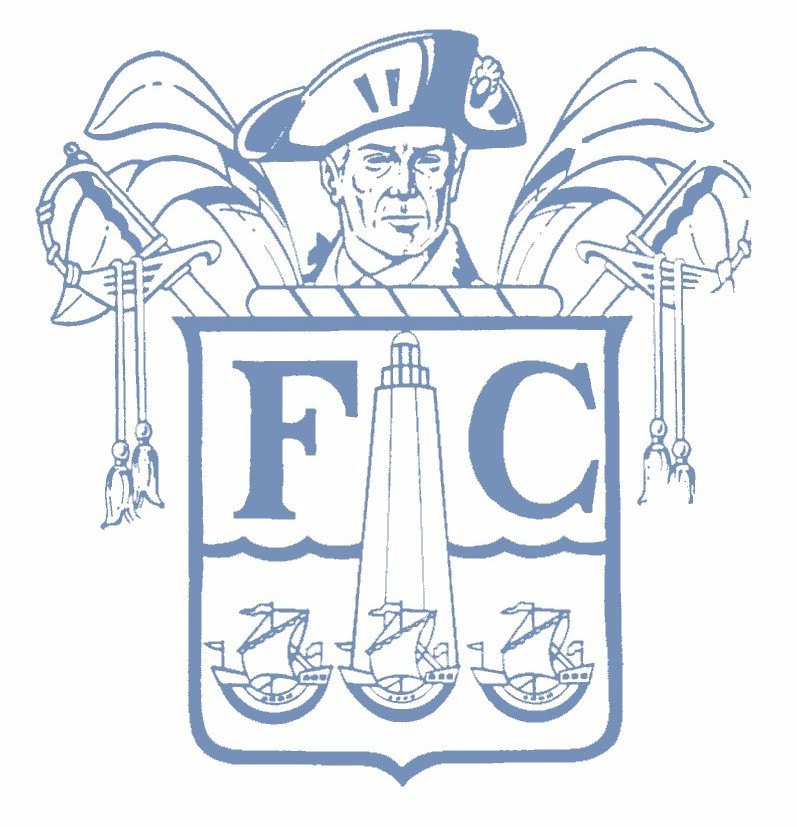 Christina FriermanFirst Colonial High School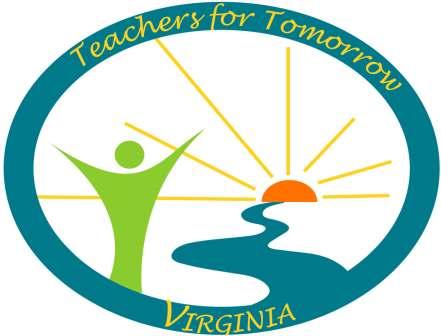 1AEnglish 10 w/Ms. Brandt3081BPlanningTBD2AEnglish 10 w/Ms. Brandt3082BVTfT I/II3083AEnglish 10 w/Ms. Brandt3083BIt’s Academic3154APlanning3084BEnglish 10308Teacher/Parent/Student ContactTo contact Mrs. Frierman:	Email (Christina.Frierman@vbschools.com) is 	the best.  I respond to emails no later than 24 	hours, but usually within 2-3 hours.
	Cell Phone: 757-472-2745 (Confidential)	Please use only in the case of an emergency 
	and to inform me of absences.  Text is 
	preferred.  I am usually in bed by 9:30; 
	therefore, any calls or texts received after 	that time will be responded to the following 
	morning.Website: fchsvtft.weebly.com	This website will be updated daily with the 	class agenda, handouts, notes, etc.  If a 	student is absent, this is an excellent 	resource. Students should check this daily.

Teacher to Parent Contact:	Expect phone calls and/or an email should 	the following occur:Increase/decrease in grade by 1 letter gradeMore than 2 classes missedChanges in behavior in class (positive/negative)PraisesParents and students, feel free to contact me at any time with questions or concerns about an assignment, a grade, or happenings in class.  If I cannot talk with you at that moment, I will schedule a time that is more convenient for all parties.FCHS Honor Code	First Colonial High School Students are expected to conduct themselves with dignity, integrity, and honesty. This means that all students are expected to submit work that is their own original work, absent of any unapproved assistance. Please refer to the FCHS Honor Code as printed in the student planner. Violations of the honor code will be referred to the First Colonial High School Administrative Team. 		Examples of common violations in VTfT include but are not limited to using a paper from another class or year, copying another student’s work, plagiarism, collaborating with another person when the work is meant to be independent, etc.  Each assignment will be clearly marked as independent or collaborative.Teacher/Parent/Student ContactTo contact Mrs. Frierman:	Email (Christina.Frierman@vbschools.com) is 	the best.  I respond to emails no later than 24 	hours, but usually within 2-3 hours.
	Cell Phone: 757-472-2745 (Confidential)	Please use only in the case of an emergency 
	and to inform me of absences.  Text is 
	preferred.  I am usually in bed by 9:30; 
	therefore, any calls or texts received after 	that time will be responded to the following 
	morning.Website: fchsvtft.weebly.com	This website will be updated daily with the 	class agenda, handouts, notes, etc.  If a 	student is absent, this is an excellent 	resource. Students should check this daily.

Teacher to Parent Contact:	Expect phone calls and/or an email should 	the following occur:Increase/decrease in grade by 1 letter gradeMore than 2 classes missedChanges in behavior in class (positive/negative)PraisesParents and students, feel free to contact me at any time with questions or concerns about an assignment, a grade, or happenings in class.  If I cannot talk with you at that moment, I will schedule a time that is more convenient for all parties.Academic Detention 4-1-1Assigned when an assignment is not submitted on time.Allows the student to complete the assignment.Served afterschool. (Dates and times TBD.  At this time, all Academic Detentions will be held on Thursdays.)If the student fails to attend academic detention and/or fails to complete the assignment within the allotted time, the student will be referred to administration.Academic Detention 4-1-1Assigned when an assignment is not submitted on time.Allows the student to complete the assignment.Served afterschool. (Dates and times TBD.  At this time, all Academic Detentions will be held on Thursdays.)If the student fails to attend academic detention and/or fails to complete the assignment within the allotted time, the student will be referred to administration.Assignments/GradingAssignments are designed to provide a platform on which you can demonstrate your knowledge and understanding of the material presented in class. Grades are calculated using a total points method (Total points earned/Total points possible = Grade).  Assignment breakdown indicates the approximately how much of the final grade that particular category comprises.  This is your chance to show off.  Make the most of it and don’t give anything but your best. Parent Portal/Synergy will be updated weekly.Note: While I understand and appreciate the importance of grades and am willing to discuss any concerns you may have, please be aware that there is a proper time and place to discuss a student’s scores.  I am more than willing to discuss your scores and any concerns you have as long as it is done outside of class instructional time.Grade book Codes: You will see the following codes in the event that a numeric grade cannot be entered:Missing-MI-Not Handed In-Will calculate as a 0/Zero until submitted (Student was present but did not hand in an assignment that was due. Student will be assigned Academic Detention in order to complete assignment and will have points deducted for late submission.)Exempt-EX-Student is exempt from the assignment. The assignment does not help or hurt the student.Blank-If an assignment is blank, grades have not been entered for that assignment.  Please check back later.Quarter OneAn intensive review of initial VTfT courseResearch schools that offer education programsCreate a school, class, cooperating teacher, and self-profilesApplying Virginia’s Workplace Readiness Skills to a career in teachingPlanning and teaching at least one (1) lessonPerforming classroom duties as deemed necessary by cooperating teacherBlogging weekly about internship learning experiencesObserving in other internship school classrooms via learning walksParticipating/observing in internship school extracurricular activitiesQuarter TwoCoordinate an internship school-wide or classroom service learning projectCreate a VTfT recruiting campaign at home schoolReflect upon strengths and weaknesses as an educatorApplying Virginia’s Workplace Readiness Skills to a career in teachingPlanning and teaching at least two (2) lessonsPerforming classroom duties as deemed necessary by cooperating teacherBlogging weekly about internship learning experiencesObserving in other internship school classrooms via learning walksParticipating/observing in internship school extracurricular activitiesQuarter ThreeComplete and educational issue research paper/projectCompose a personal philosophy of educationApplying Virginia’s Workplace Readiness Skills to a career in teachingPlanning and teaching at least three (3) lessonsPerforming classroom duties as deemed necessary by cooperating teacherBlogging weekly about internship learning experiencesObserving in other internship school classrooms via learning walksParticipating/observing in internship school extracurricular activitiesQuarter Fourcompile and create an internship digital portfoliopresent the digital internship portfolio in a public forumApplying Virginia’s Workplace Readiness Skills to a career in teachingPlanning and teaching at least four (4) lessonsPerforming classroom duties as deemed necessary by cooperating teacherBlogging weekly about internship learning experiencesObserving in other internship school classrooms via learning walksParticipating/observing in internship school extracurricular activities